.Intro: 32 countsS1: STEP-LOCK,STEP-LOCK-STEP, FWD, RECOVER, COASTER CROSSS2: SIDE, RECOVER, CROSS SHUFFLE, SIDE, 1/4 R TURN, CROSS SHUFFLES3: SIDE, HOLD, TOGETHER, SIDE, TOUCH, SWAY L-R-L-RS4: SIDE, TOUCH, KICK-BALL-STEP, SYNCOPATED JAZZ BOX, CROSS SHUFFLETAG(16count): During wall 7, After 16 Count. You dance Tag and Restart dancing again from S1.(SIDE-BACK/ROCK-RECOVER R-L, STEP R-L, PIVOT 1/2 L, STEP R-L )X2-REPEAT ONCE MORE-AND RESTART DANCING AGAINHave fun!Contacts: twoguks@naver.comEZ Done For Me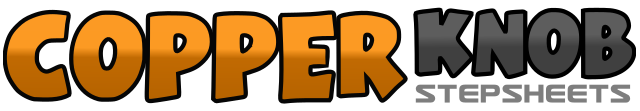 .......Count:32Wall:4Level:Improver.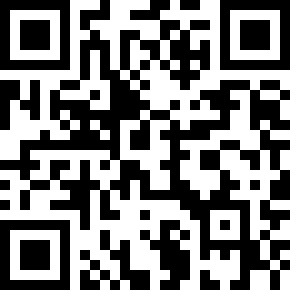 Choreographer:Seong-Ah Shin (KOR) & Hee Sun Lee (KOR) - July 2019Seong-Ah Shin (KOR) & Hee Sun Lee (KOR) - July 2019Seong-Ah Shin (KOR) & Hee Sun Lee (KOR) - July 2019Seong-Ah Shin (KOR) & Hee Sun Lee (KOR) - July 2019Seong-Ah Shin (KOR) & Hee Sun Lee (KOR) - July 2019.Music:Done For Me (feat. Kehlani) - Charlie PuthDone For Me (feat. Kehlani) - Charlie PuthDone For Me (feat. Kehlani) - Charlie PuthDone For Me (feat. Kehlani) - Charlie PuthDone For Me (feat. Kehlani) - Charlie Puth........1-2Step R forward(1), Lock L behind R(2)3&4Step R forward(3), Lock L behind R(&), Step R forward(4)5-6Rock L forward(5), Recover on R(6)7&8Step L back(7), Step R next to L(&), Cross L over R(8)1-2Step R to R side(1), Recover on L(2)3&4Cross R over L(3), Step L to L side(&), Cross R over L(4)5-6Step L to L side(5), 1/4 turn R stepping R to R side(6)(3:0007&8Cross L over R(7), Step R to R side(&), Cross L over R(8)1-2Step R to R side(1), HOLD(2)&3-4Step L next to R(&), Step R to R side(3) ,Touch L next to R(4)5-8Sway hips L-R-L-R1-2Step L to L side(1), Touch R next to L(2)3&4Kick R forward(3), Step R in place(&), Step L slightly forward(4)5-6&Cross R over L(5), Step L back(6), Step R to R side(&)7&8Cross L over R(7), Step R to R side(&), Cross L over R(8)1-2&Step R to R side(1), close L slightly behind R(2), Recover on R(&)3-4&Step L to L side(3), close R slightly behind L(4), Recover on L(&)5-6&Step R forward(5), Step L forward(6), Step R forward(&)7-8&1/2 turn L stepping L forward(7), Step R forward(8), Step L forward(&)